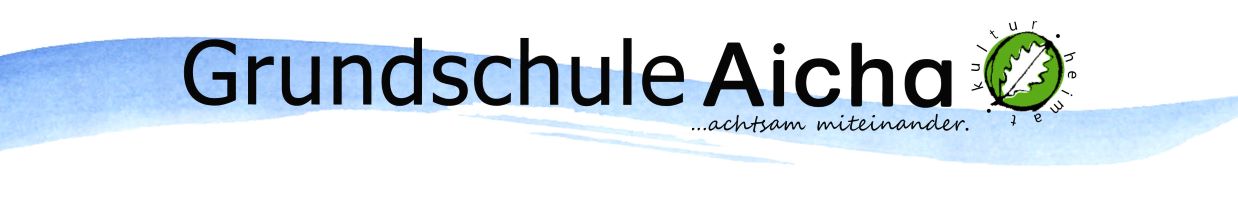 3. Aichaer Schulpost				Februar 2019Liebe Eltern, in den letzten Wochen hatten wir mit dem Start ins neue Kalenderjahr wieder einige Aktionen und Termine in unserem Schulleben:in der  2. Klasse wurde das Projekt „Mit mir nicht“ vom Gesundheitsamt durchgeführtfür die Eltern der 4.Klasse fand der Übertrittselternabend  statt; die Schüler der 4.Kl. bekamen den Notenberichtwir haben uns als Schule beim Landratsamt für den Umweltpreis beworben… mal sehen, ob wir dabei erfolgreich sind…die Lernentwicklungsgespräche wurden in der 1., 2. und 3. Klasse durchgeführtdie Schule bekam zwei große Hinweistafeln mit dem neuen Logo der Schule (erstellt von Marion Hafner!), damit wir von außen und für Ortsunkundige gut erkennbar sinddie Regierung von Niederbayern veranstaltete bei uns an der Schule eine große Fortbildung für etwa 120 Schulleiter aus Niederbayern zum Thema „Digitalisierung“ Gerade bei letzterem Termin benötigten wir auch Ihr Verständnis  und Ihre Unterstützung! Dafür möchte ich mich heute bei Ihnen bedanken! Die Veranstaltung war ein voller Erfolg und wir konnten uns als Schule auch dank der Mithilfe der Gemeinde Aicha v.W. im besten Licht darstellen und wurden von allen Seiten sehr gelobt!Aber auch in den nächsten Wochen gibt es wieder außerordentliche Ereignisse,  auf die ich nachfolgend hinweisen möchte:Am Donnerstag, 28.02. werden wir wieder mit allen Klassen zum Eislaufen in die Eisarena nach Passau fahren. Dazu bitte ich Sie, den beiliegenden Elternbrief zu beachten (geänderter Schulschluss!!) und auszufüllen. 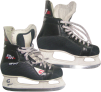 Am Freitag, 01.03. ist der letzte Schultag vor den Faschingsferien. An diesem Tag bereitet der Elternbeirat für die Kinder wie im letzten Jahr eine „Lustige Pause“ vor.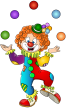 Von Mo, 04.03. – Frei, 08.03. sind Faschingsferien! Aller Voraussicht nach wird in dieser Woche der Waldwasserbrunnen (gesponsert von Waldwasser und der Fa.Kusser!) in der Aula der Grundschule installiert werden. Die Einweihung dafür wird wahrscheinlich im Mai folgen!Am Donnerstag, 14.03. führen wir mit allen Klassen einen Vorlesewettbewerb durch; wobei die 1. Klasse nicht mit den anderen in Konkurrenz steht, sondern einen klasseneigenen Wettbewerb veranstalten wird. Dafür sollten die Kinder schon jetzt beginnen das laute Vorlesen von bekannten und unbekannten Texten zu üben. Näheres erfahren Sie in einem gesonderten Schreiben. 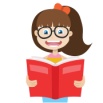 Ich freue mich sehr, dass einige Schüler/innen beim internationalen Känguru-Mathe-Wettbewerb am 21.03.2019 teilnehmen! Besonders interessierte und gute Rechner können bei diesem Test ihr Können zeigen und sich mit anderen Schüler/innen ohne Notendruck messen.Der Elternbeirat möchte zusammen mit dem Förderverein den Pausenhof moderner sowie zeitgemäßer umgestalten; dafür wird   derzeit schon beraten und es werden Vorschläge gesucht. Auch die Schulkinder sollen ein „Wörtchen“ mitreden dürfen. Daher wird der EB und FöV noch im Frühjahr einen Malwettbewerb initiieren, bei dem die Kinder ihre eigenen Wunschvorstellungen zu Papier bringen dürfen. Näheres erfahren Sie dazu noch. Ein herzliches Dankeschön den 2 Elterngremien für das Engagement und die Initiative!!Am Donnerstag, 04.04 findet um 19.00 Uhr für die Eltern der kommenden Schulanfänger der 1. Informationsabend statt und eine Woche später am 11.04. ab 11.00 Uhr die Schuleinschreibung. An diesem Tag wird dann der Schulschluss für die Schulkinder um 11.25 Uhr schon sein.Der letzte Schultag vor den Osterferien ist dann Freitag, der 12.04.. Wir hoffen, dass an diesem Tag wie die letzten Jahre auch der Osterhase ein paar bunte Eier versteckt, bevor wir dann alle um 11.25 Uhr in die Ferien starten!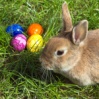 Bis dahin sind es aber noch ein paar Wochen.. Ich wünsche uns allen eine gute Zeit und vielleicht auch schon bald ein paar sonnige, warme Frühlingstage!Herzliche GrüßeCaroline Kotz mit Kolleginnen Für den Eislauftag am Donnerstag, 28.02.2019 mit allen Klassen in der Eisarena Passau ist Folgendes zu beachten:. Die Kinder müssen gut ausgerüstet sein, damit sie die Erlaubnis  zum  Betreten der Eisfläche  bekommen. Notwendige Ausrüstung:passende Schlittschuheein  Helm (Skihelm oder auch Fahrradhelm ist erlaubt!)Handschuhe (Pflicht!!)Knie- und EllbogenschonerDie Kinder sollten warm angezogen sein, sich aber noch gut bewegen können!Der Eintritt in die Eisarena beträgt 2€; das Geld sollten die Kinder schon in den nächsten Tagen bei der Klassenlehrkraft abgeben. Es können auch Schlittschuhe in begrenzter Anzahl  ausgeliehen werden, die Gebühr dafür beträgt ebenfalls 2€. Dieses Geld sollte im Bedarfsfall jedes Kind am Eislauftag selbst dabei haben. Besser wäre selbstverständlich, wenn möglichst viele Kinder eigene Schlittschuhe dabei haben!!Damit das Ausleihen ohne große Verzögerung ablaufen kann, wäre es im Vorfeld für uns gut zu wissen, welche Schuhgröße Ihr Kind benötigt. Füllen Sie bitte den untenstehenden Abschnitt baldmöglichst aus und geben Sie ihn Ihrem Kind mit in die Schule.Am Donnerstag, 28.02.2019 endet der Schultag für alle Klassen etwa um 11.30 Uhr. Die Busse fahren dann wie gewohnt und auch die Mittagsbetreuung ist gewährleistet.In der Hoffnung auf einen tollen, unfallfreien Eislauftag grüße ich Sie herzlich!Ich bin über den Eislauftag am 28.02.2019 in der Eisarena Passau und die benötigte Ausrüstung dafür informiert worden und bestätige dies durch meine untenstehende Unterschrift.Mein Kind ____________________________________________ Klasse ______ O hat eigene Schlittschuhe		O benötigt Ausleihschlittschuhe mit der Größe: ______Aicha v.W., ___________________			__________________________________		Datum						Unterschrift der ElternLiebe Eltern, am Donnerstag, 14.03. findet wie bereits angekündigt vormittags in der Schule ein Vorlesewettbewerb statt, wofür vom Förderverein unserer Schule die Unterlagen und Preise organisiert wurden. Herzlichen Dank dafür! Die  Klassensieger der 1. -4. Klasse im Vorlesen  treten dabei gegeneinander an und lesen vor einer 5-köpfigen Jury sowohl einen bekannten, als auch einen unbekannten kurzen Text vor. Die Vorlesezeit soll dabei 3 Minuten nicht übersteigen! Die 1. Klasse wird gesondert bewertet.  In der Jury sitzen 5 Personen, unter anderem unser Bürgermeister Herr Hatzesberger . Alle Kinder der Grundschule dürfen bei der abschließenden Siegerehrung dabei sein und können Ihnen dann davon berichten. 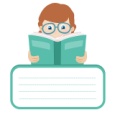 Es lohnt sich also, in den Ferien ab und zu in ein Buch zu schauen und das laute Vorlesen zu üben!!Lustige Faschingstage und eine entspannte Ferienwoche wünscht Ihnen im Namen des KollegiumsLiebe Eltern, am Donnerstag, 14.03. findet wie bereits angekündigt vormittags in der Schule ein Vorlesewettbewerb statt, wofür vom Förderverein unserer Schule die Unterlagen und Preise organisiert wurden. Herzlichen Dank dafür! Die  Klassensieger der 1. -4. Klasse im Vorlesen  treten dabei gegeneinander an und lesen vor einer 5-köpfigen Jury sowohl einen bekannten, als auch einen unbekannten kurzen Text vor. Die Vorlesezeit soll dabei 3 Minuten nicht übersteigen! Die 1. Klasse wird gesondert bewertet.  In der Jury sitzen 5 Personen, unter anderem unser Bürgermeister Herr Hatzesberger . Alle Kinder der Grundschule dürfen bei der abschließenden Siegerehrung dabei sein und können Ihnen dann davon berichten. 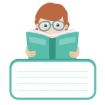 Es lohnt sich also, in den Ferien ab und zu in ein Buch zu schauen und das laute Vorlesen zu üben!!Lustige Faschingstage und eine entspannte Ferienwoche wünscht Ihnen im Namen des Kollegiums